MINISTERE DE LA CULTUREDirection régionale des affaires culturelles Grand Est 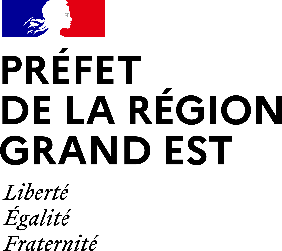 Appel à projets 
Programme national de numérisation et de valorisation des contenus culturels------------------DOSSIER DE CANDIDATURERENSEIGNEMENTS ADMINISTRATIFSL’INSTITUTION RESPONSABLE DU PROJET  Nom de l’institution :        Adresse du siège social :        Numéro de Siret :
RESPONSABLE DU PROJETNom du chef de projet :Fonction :Service/établissement :Adresse :Téléphone :Mail :L’institution a-t-elle déjà déposé un dossier dans le cadre de l’appel à projets PNV (programme national de numérisation et de valorisation des contenus culturels) les années précédentes et si oui quelle(s) années(s) ?DESCRIPTIF DU PROJET
GÉNÉRALITÉS
Titre du projet :Type de projet (Cocher) :Contenu numérisé (cocher) :Durée du projet : Résumé* du projet (5 lignes maximum) :-
-
-
-
-
* résumé de la note d’intention détaillant le projetPlan de financement du projet :Partenaires du projet (régionaux et/ou thématiques) : Enjeux :Publics visés :Axes développés autour de l’éducation artistique et culturelle et l’innovation numérique :Impacts / bénéfices attendus : FONDS A NUMERISER OU FAISANT L’OBJET D’UNE DIFFUSIONDescription des fonds ou des collections concernés. Type et nombre d'objets ou de documents.DESCRIPTION TECHNIQUE 3.1) Informations techniquesDéfinition, résolution des images, format des fichiers, Support de livraison et de conservation, Diffusion des documents sur bases de données du ministère et/ou des collectivités, Interopérabilité, Maintenance et conservation des fonds numérisés en ligne…3.2) Traitement documentaireEditorialisation (structuration des données) :3.3) Sauvegarde et conservation des documents numérisésDes procédures de sauvegarde et de migration sont-elles actuellement appliquées sur les serveurs utilisés ? Quelles sont celles qui seront appliquées pour les fonds numérisés ? Existe-t-il un accord de partenariat formalisé avec une institution de conservation (service d’archives, bibliothèque…) pour la conservation d’un exemplaire des fonds numérisés ?3.4) Création d’applications (outils, protocoles…)3.5) Mode de diffusion sur Internet (il convient de garantir la diffusion des contenus numérisés au travers d’un site web préalablement et clairement identifié dans le dossier de demande de financement)Plateforme/ site de mise en ligne (adresse du site internet pour l’accès à la collection numérisée. Description technique du site (protocoles, standards, interopérabilité...)Date de mise en ligne souhaitée : Le projet s’insère-t-il dans un projet plus large de mise en réseau des collections ?  COÛT DU PROJET : ETAT DETAILLÉ DE LA DEPENSE DROITS DE PROPRIÉTÉ LITTERAIRE ET ARTISTIQUE DES FONDS 
Qui est propriétaire du fonds ?Détenez-vous les droits de représentation sur les documents ? Si non l’établissement a-t-il effectué les démarches nécessaires pour obtenir ces droits ?Conditions de diffusion et d'utilisation des ressources ?ÉQUIPE DU PROJET, PERSONNEL ET RÔLESPrésentation de l’équipe projet, qualifications, expériences7) EXPÉRIENCE DE L'ÉTABLISSEMENT 

Les documents numérisés de l’établissement sont-ils déjà disponibles sur Internet ?L’établissement a-t-il déjà mené des actions de numérisation dans le passé (indiquer les fonds concernés et le nom du prestataire) ?8) EVALUATION DES BESOINS
Comment avez-vous évalué les besoins (étude interne, externe ?)opération de numérisation de contenus culturelsaction de diffusion/mise à disposition de contenus numériquesfonds d'archivesfonds d'archivesfilmscartes et plansphotoslivres et presseimages / iconographiecaptation de spectacletableaux / peintureobjetdocuments sonoresautreFinancementsMontant en € TTC% du coût total du projetFonds propresSubvention demandée à la DracPartenariats financiers autres(préciser)Partenariats financiers autres(préciser)Coût total du projet                           = 100 %Montant en € TTCNumérisation (sous-traitance)Mise en ligneIndexation et valorisation (sous-traitance)Création d’applications spécifiquesRémunérations (hors personnels permanents)Frais de déplacementFournitures, petit équipement, logiciel, documentation, éditionAutres fraisTotal